November 2020IntroductionThis form may be used to support an application for a restricted operations approval (Mullock Stockpiling) on a Class E Mining Purpose Claim.  The form is suitable for mullock/stockpiling claims, provided:the claim area must not exceed two hectares and must not have any side being greater than 200 metres in lengthno mining or prospecting activities are undertaken.Please note: Any MOP approval conditions relating to this activity are in addition to the standard CLASS E – MULLOCK claim conditions. Mining Operation Plan requirementsMineral Claim holders who have an approval to conduct restricted operations are required to operate in accordance with a Mining Operations Plan (MOP) that applies current best mining practice to achieve agreed environmental outcomes. Site activities must not be undertaken other than in accordance with a MOP that has been accepted by the Department.A MOP may be approved for the term of the restricted operations approval, a period of up to one year.  If the activities approved are not completed within the period of the approval, the holder of the Mineral Claim will need to reapply for a further approval.PlansPlans may use an existing base or aerial photograph with activity areas and features drawn by hand, provided there is sufficient accuracy and detail for the Department to review the information shown.  If contours are not shown, slopes and drainage lines must be clearly marked. The scale should show sufficient detail to review operations and rehabilitation.  For most Class E Mineral Claims A4 sized plans will be adequate.  Photographs and supportive diagrams should be submitted where possible.  All plans must show:the name of the claim holdera graphical scaleboundaries of claims and claim numbersthe date of preparation.Plan 1:  Existing Environment Show existing features of the site as it is at the time of application: claim boundarynatural features including dams and creeksnon mining developments including roads, fences, residencessignificant vegetation features, e.g. mature treesadjoining claims and mining disturbances.Plan 2: Proposed OperationsShow the proposed state of the site at the maximum state of disturbance or the end of the MOP period including:claim boundarystockpile dimensions (length x width)staging of operations over the term of the MOPpad and bund wall constructiontopsoil stockpiles, salvaged timber storage areasanything else associated with the proposed activity.Note: Plan 2 may use Plan 1 as its base.Plan 3:  Final RehabilitationShow how you plan the site to look like following completion of activities:claim boundaryremaining existing vegetation, especially mature treesnatural features including creeks, watercourses;roads, fences, residencesconstructed drainage lines, water management and erosion control structures.Site PhotographsAt least one clear photograph of the mineral claim area taken within one month of the time of application must be included with this application.  Additional photographs may be submitted to illustrate features of the site.Notifications & ConsentsEvidence of landowner’s consent (e.g. in the form of a letter) must be attached to the application, along with a copy of the newspaper notification.Claim detailsDescribe the activityBriefly describe how you will construct the pad areas and bund walls.Vegetation removal and stockpilingSoil Management, stripping and stockpilingBund wall constructionSequence of operationsMachinery to be used (e.g. backhoe, excavator etc.)DeclarationI declare that to the best of my knowledge, the information provided in this form, and any attachment to this form, is true and correct in every detail.Note: Giving false or misleading information is a serious offence under section 268 of the Work Health and Safety Act 2011, and Part 5A of the Crimes Act 1900.MOP checklist  All details in form filled in, including signatures of claim holders  Plan 1 – Existing Site  Plan 2 – Proposed Mining Operations  Plan 3 – Proposed Rehabilitation  Site Photograph(s)  Notifications and consentsSubmitting the formBy email: Send an electronic copy of the form including any attachments to nswresourcesregulator@service-now.comBy mail: Mail your form and any attachments to NSW Resources Regulator, Compliance Coordination Unit, PO Box 344, Hunter Regional Mail Centre, NSW, 2310In person: The Lightning Ridge office of Mining, Exploration and Geoscience, Regional NSW, Lot 60 Morilla Street, Lightning Ridge, NSW.This form may not be submitted to other offices of NSW Planning, Industry and Environment or Regional NSW.© State of New South Wales through Regional NSW 2020. You may copy, distribute, display, download and otherwise freely deal with this publication for any purpose, provided that you attribute Regional NSW as the owner. However, you must obtain permission if you wish to charge others for access to the publication (other than at cost); include the publication in advertising or a product for sale; modify the publication; or republish the publication on a website. You may freely link to the publication on a departmental website.Disclaimer: The information contained in this publication is based on knowledge and understanding at the time of writing (November 2020) and may not be accurate, current or complete. The State of New South Wales (including Regional NSW), the author and the publisher take no responsibility, and will accept no liability, for the accuracy, currency, reliability or correctness of any information included in the document (including material provided by third parties). Readers should make their own inquiries and rely on their own advice when making decisions related to material contained in this publication.DOC20/885126Claim numberExpiryField nameClaim holderPostal addressPhoneEmailProperty nameLesseeVolume of stockpile (m3)Claim holder #1Claim holder #1Claim holder #1Claim holder #1NameSignature DateClaim holder #2Claim holder #2Claim holder #2Claim holder #2NameSignature DateNotes:      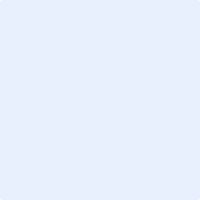 